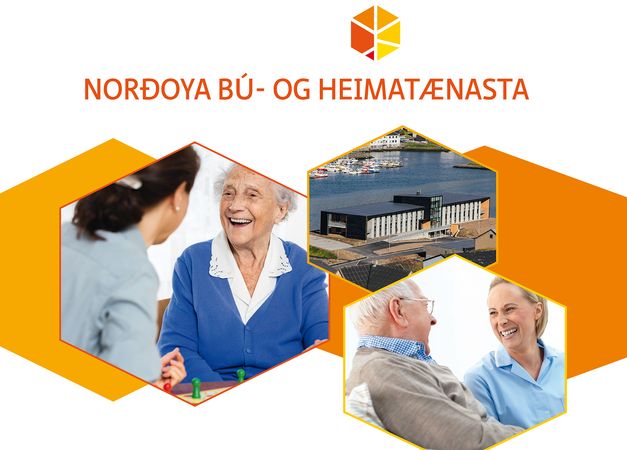 Eftir at eldraøkið frá 1. januar 2015 við lóg er lagt út til kommunurnar at umsita og reka, hava kommunurnar í Norðoyggjum stovnað Norðoya Bú- og Heimatænastu, sum nú umsitur alla eldrarøkt í Norðoyggjum. TÆNASTURNAR HJÁ NORÐOYA BÚ- OG HEIMATÆNASTU FEVNA UM:Heimtænastu– Heimahjálp– HeimasjúkrarøktDagtilhald fyri fólk við minnistrupulleikumDagtilhald fyri eldriVenjingartilboð fyri fólk, knýtt at heimatænastuniUmlættingBústovnar– Norðoya Røktarheim– Heimið við Vágna– Norðoya Ellis- og Vistarheim– Sambýlið í Bøgøtu– Sambýlið á HeygnumUmsóknarblað til tænasturnar hjá NBH er at finna herNorðoya Bú- og HeimatænastaNólsoyar Pálsgøta 32Postsmoga 2710 KlaksvíkTel. 410000nbh@nbh.foLeiðari:Marna A. Ellingsgaard, marnae@nbh.foYvirlit yvir deildirnar hjá Norðoya Bú- og HeimatænastuHeimatænastanPer Johannesen, deildarleiðari, perj@nbh.fo – tlf. 793470Heimið við VágnaHeimið við Vágna – tlf. 408400Merry Hansen, deildarleiðari, merryh@nbh.fo – tlf. 793440Norðoya Ellis- og VistarheimNorðoya Ellis- og Vistarheim – tlf. 456775Einar Klakkstein, virkandi deildarleiðari, einark@nbh.fo – tlf. 793403Norðoya Røktarheim, UppistovaNorðoya Røktarheim, Uppistova – tlf. 457601Marjun Jacobsen, deildarleiðari, marjunj@nbh.fo – tlf. 793430Norðoya Røktarheim, NiðristovaNorðoya Røktarheim, Niðristova – tlf. 457604Annika Vágsheyg, deildarleiðari, annikav@nbh.fo – tlf. 793450Sambýlið á HeygnumSambýlið á Heygnum – tlf. 458483Sólgerð Vang, virkandi deildarleiðari, solgerdv@nbh.fo – tlf. 793410Sambýlið í BøgøtuSambýlið í Bøgøtu – tlf. 457343Sólgerð Vang, virkandi deildarleiðari, solgerdv@nbh.fo – tlf. 793410Búðatrøð:Búðatrøð – tlf. 793451Annika Vágsheyg, deildarleiðari, annikav@nbh.fo – tlf. 793450Sóljan – dagtilhald fyri eldriSóljan – tlf. 408406Umlætting á bústovnunumRutt Norðoy Joensen, ruttnj@nbh.fo – tlf. 410145Ven og Virka Ven og Virka – tlf. 793464Hedevig Matras, deildarleiðari, hedevigm@nbh.fo – tlf. 793460